Договор №_____/23о целевом обучении по образовательной программе высшего образованияг. Ханты-Мансийск	                         «_____» ________ 2023 г.Департамент здравоохранения Ханты-Мансийского автономного округа – Югры именуемый 
в дальнейшем заказчиком, в лице заместителя директора Департамента здравоохранения Ханты-Мансийского автономного округа – Югры Горбачева Михаила Валерьевича, действующего на основании приказа Департамента здравоохранения Ханты-Мансийского автономного округа – Югры от 29.05.2023 № 815 
«О возложении полномочий по подписанию договоров о целевом обучении в пределах квоты приема 
на целевое обучение» с одной стороны, ___________________________________________________                                                                                             (фамилия, имя, отчество (при наличии) гражданина) именуемый(ая) в дальнейшем гражданином, с другой стороны, _________________ учреждение 
                                                                                                           (выбрать нужное: бюджетное, казенное, автономное)Ханты-Мансийского автономного округа – Югры «_________________________________________», именуемое в дальнейшем работодателем, в лице ___________________________________________________,                                                                                           (наименование должности, фамилия, имя, отчество (при наличии)действующего на основании __________________________, совместно именуемые сторонами, заключили настоящий договор о нижеследующем.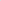 I. Предмет настоящего договораГражданин обязуется освоить образовательную программу высшего образования 
(далее – образовательная программа) в соответствии с характеристиками освоения гражданином образовательной программы, определенными разделом II настоящего договора (далее – характеристики обучения), и осуществить трудовую деятельность в соответствии с полученной квалификацией на условиях настоящего договора.Гражданин вправе поступать на целевое обучение в пределах установленной квоты приема на целевое обучение в соответствии с характеристиками обучения.Заказчик в период освоения гражданином образовательной программы обязуется предоставить гражданину меры поддержки и обеспечить трудоустройство гражданина в соответствии с квалификацией, полученной в результате освоения образовательной программы, на условиях настоящего договора.Согласие законного представителя – родителя, усыновителя или попечителя несовершеннолетнего гражданина, оформленное в письменной форме, прилагается к настоящему договору и является 
его неотъемлемой частью.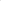 II. Характеристики обучения гражданинаГражданин поступает на целевое обучение в пределах установленной квоты приема на целевое обучение по образовательной программе в соответствии со следующими характеристиками обучения: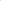 наличие государственной аккредитации образовательной программы: обязательно; 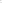 код и наименование профессии (профессий), специальности (специальностей), направления (направлений) подготовки: специальность: ________________________________________________;форма (одна из форм) обучения: очная; на базе _______________________ образования;(среднего общего, среднего профессионального – специалитет, высшего – ординатура)наименование организации (организаций), осуществляющей образовательную деятельность: ____________________________________________________________________________________________,(указывается полное наименование организации, осуществляющей образовательную деятельность)и осваивает образовательную программу в соответствии с характеристиками обучения.III. Место осуществления гражданином трудовой деятельности в соответствии с квалификацией, полученной в результате освоения образовательной программы, срок трудоустройства 
и осуществления трудовой деятельности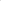 1. Место осуществления гражданином трудовой деятельности в соответствии с квалификацией, полученной в результате освоения образовательной программы, устанавливается: в организации, являющейся работодателем по настоящему договору (далее – организация, в которую будет трудоустроен гражданин): а) полное наименование организации, в которую будет трудоустроен гражданин в соответствии 
с настоящим договором:б) характер деятельности организации, в которую будет трудоустроен гражданин в соответствии 
с настоящим договором: медицинская деятельность;в) должность (должности), профессия (профессии), специальность (специальности), квалификация (квалификации), вид (виды) работы: __________________________________________.2. Характеристика места осуществления трудовой деятельности: наименование субъекта Российской Федерации, на территории которого будет трудоустроен гражданин: Ханты-Мансийский автономный округ – Югра3. Условия оплаты труда в период осуществления трудовой деятельности: устанавливается 
в соответствии с системой оплаты труда работников медицинских организаций, подведомственных Департаменту здравоохранения Ханты-Мансийского автономного округа – Югры.4. Гражданин и организация, в которую будет трудоустроен гражданин, заключат трудовой договор 
о трудовой деятельности гражданина на условиях, установленных настоящим разделом, 
в срок не более 1 месяца с даты завершения срока прохождения аккредитации специалиста 
(далее – установленный срок трудоустройства).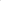 5. Срок осуществления гражданином трудовой деятельности в организации, в которую будет трудоустроен гражданин, на условиях, установленных настоящим разделом (далее – установленный срок трудовой деятельности), составляет не менее 3 лет. Указанный срок длится с даты заключения трудового договора, а при не заключении трудового договора в установленный срок трудоустройства – с даты истечения установленного срока трудоустройства (с учетом приостановления исполнения обязательств сторон 
в случаях, установленных законодательством Российской Федерации).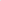 IV. Права и обязанности заказчика1. Заказчик обязан:а) организовать предоставление гражданину следующих мер поддержки в период освоения образовательной программы: консультационную поддержку по вопросам исполнения настоящего договора;работу по наставничеству в период прохождения производственной практики;по запросу гражданина, либо его законного представителя направить ходатайство 
о предоставлении гражданину жилого помещения в общежитии в соответствии с законодательством 
и локальными актами образовательной организации, указанной в разделе II настоящего договора;выдачу рекомендации для участия в программе «Академическая мобильность» Международной ассоциации студентов-медиков;предоставить иные меры поддержки, устанавливаемые нормативными правовыми актами Российской Федерации и Ханты-Мансийского автономного округа – Югры;б) обеспечить трудоустройство гражданина на условиях, установленных разделом 
III настоящего договора;в) обеспечить условия для трудовой деятельности гражданина на условиях, установленных разделом III настоящего договора, с даты трудоустройства до истечения установленного срока трудовой деятельности (с учетом приостановления исполнения обязательств сторон в случаях, установленных законодательством Российской Федерации);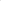 г) уведомить в письменной форме гражданина об изменении своих наименования, места нахождения, банковских реквизитов или иных сведений, имеющих значение для исполнения настоящего договора, 
в течение 10 календарных дней после соответствующих изменений;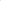 2. Заказчик вправе:а) согласовывать гражданину тему выпускной квалификационной работы (в случае если итоговая аттестация по образовательной программе включает в себя защиту выпускной квалификационной работы);б) направлять в организацию, осуществляющую образовательную деятельность, в которой гражданин осваивает образовательную программу, предложения по организации прохождения практики гражданином;в) направлять в организацию, осуществляющую образовательную деятельность, в которой гражданин осваивает образовательную программу, запросы о предоставлении сведений о результатах освоения гражданином образовательной программы.V. Права и обязанности гражданина1. Гражданин обязан:а) освоить образовательную программу в соответствии с характеристиками обучения, установленными разделом II настоящего договора;б) заключить трудовой договор на условиях, установленных разделом III настоящего договора; в) осуществить трудовую деятельность на условиях, установленных разделом III настоящего договора;г) уведомить в письменной форме заказчика об изменении фамилии, имени, отчества (при наличии), паспортных данных, банковских реквизитов, адреса регистрации по месту жительства, иных сведений, имеющих значение для исполнения настоящего договора, в течение 10 календарных дней после соответствующих изменений.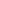 2. Гражданин вправе:а) осуществить перевод для обучения по образовательной программе в другую организацию, осуществляющую образовательную деятельность, или внутри организации, осуществляющей образовательную деятельность, в которой гражданин осваивает образовательную программу, если характеристики обучения после перевода соответствуют разделу II настоящего договора и требованиям, предусмотренным пунктом 51 Положения о целевом обучении по образовательным программам среднего профессионального и высшего образования, утвержденного постановлением Правительства Российской Федерации от 13 октября 2020 г. № 1681 «О целевом обучении по образовательным программам среднего профессионального и высшего образования» (далее – Положение);б) по согласованию с заказчиком и в соответствии с пунктом 51 Положения осуществить перевод 
для обучения по образовательной программе в другую организацию, осуществляющую образовательную деятельность, или внутри организации, осуществляющей образовательную деятельность, в которой гражданин осваивает образовательную программу, с изменением характеристик обучения, указанных в разделе II настоящего договора, с внесением соответствующих изменений в настоящий договор;в) направить заказчику предложение об изменении места осуществления трудовой деятельности 
в иной медицинской организации, подведомственной заказчику (изменение в части места осуществления трудовой деятельности оформляется дополнительным соглашением к настоящему договору по соглашению сторон).VI. Права и обязанности работодателя1. Работодатель обязан:а) предоставить гражданину в период освоения образовательной программы следующие меры поддержки: консультационную поддержку по вопросам исполнения настоящего договора;консультационную поддержку по вопросам прохождения производственной практики, наставничества;предоставить право приоритетного выбора структурного подразделения для прохождения производственной практики.оплатить дополнительные платные образовательные услуги, оказываемые за рамками образовательной программы, предусмотренной настоящим договором, при условии соблюдения требований по расходованию средств.б) осуществить трудоустройство гражданина на условиях, установленных разделом 
III настоящего договора;в) обеспечить условия для трудовой деятельности гражданина на условиях, установленных разделом III настоящего договора, с даты трудоустройства до истечения установленного срока трудовой деятельности (с учетом приостановления исполнения обязательств сторон в случаях, установленных законодательством Российской Федерации);2. Работодатель вправе:а) согласовывать гражданину тему выпускной квалификационной работы (в случае если итоговая аттестация по образовательной программе включает в себя защиту выпускной квалификационной работы);б) направлять в организацию, осуществляющую образовательную деятельность, в которой гражданин осваивает образовательную программу, запросы о предоставлении сведений о результатах освоения гражданином образовательной программы.VII. Ответственность сторон1. За неисполнение или ненадлежащее исполнение своих обязательств по настоящему договору стороны несут ответственность в соответствии с законодательством Российской Федерации, в том числе 
в соответствии с частью 6 статьи 71.1 Федерального закона «Об образовании в Российской Федерации».2. Заказчик в случае неисполнения обязательств по трудоустройству гражданина выплачивает гражданину компенсацию в сумме, установленной законодательством Российской Федерации, в срок 
не позднее 6 (шести) месяцев после даты завершения срока заключения трудового договора, установленного пунктом 4 раздела III настоящего договора, и в порядке, предусмотренном разделом IV Положения.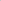 3. Гражданин в случае неисполнения обязательств по освоению образовательной программы и (или) по осуществлению трудовой деятельности в течение не менее 3 лет в соответствии 
с полученной квалификацией возмещает заказчику расходы, связанные с предоставлением мер поддержки гражданину, в срок не более 3 (трех) месяцев с момента неисполнения обязательств по освоению образовательной программы и (или) по осуществлению трудовой деятельности и в порядке, предусмотренном разделом V Положения. 4. Заказчик в случае неисполнения обязательств по трудоустройству гражданина или гражданин в случае неисполнения им обязательств по осуществлению трудовой деятельности 
в течении 3 лет выплачивают штраф образовательной организации в размере расходов федерального бюджета, бюджета субъекта Российской Федерации или местного бюджета, осуществленных 
на обучение гражданина не позднее 12 месяцев со дня получения требования о выплате штрафа 
и в порядке, предусмотренном разделом VI Положения.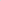 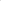 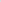 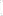 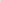 5. Стороны освобождаются от исполнения обязательств по настоящему договору 
и от ответственности за их неисполнение при наличии оснований, установленных законодательством Российской Федерации и Ханты-Мансийского автономного округа – Югры.6. Все споры, вытекающие из настоящего договора, подлежат рассмотрению по месту нахождения истца.VIII. Заключительные положения1. Настоящий договор составлен в 3 (трех) экземплярах, имеющих одинаковую силу, 
по одному экземпляру для каждой из сторон.2. Настоящий договор вступает в силу с «__»___________2023, и действует до истечения установленного срока трудовой деятельности (с учетом приостановления исполнения обязательства гражданина по осуществлению трудовой деятельности в случаях, установленных законодательством Российской Федерации).3. В случае не поступления гражданина на целевое обучение в пределах квоты приема 
на целевое обучение по образовательной программе до 1 сентября 2023 года настоящий договор расторгается.4. Внесение изменений в настоящий договор оформляются дополнительными соглашениями к нему.5. Настоящий договор не может быть расторгнут по соглашению сторон.6. Во всем, что не урегулировано настоящим договором, Стороны руководствуются Положением 
и действующим законодательством.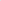 IX. Адреса и платежные реквизиты сторонПриложение к договору о целевом обучении по образовательной программе высшего образованияот ___.___.2023 г. № ____/23Заявление о согласии на заключение несовершеннолетним гражданиномдоговора о целевом обучении по образовательной программе высшего образования в пределах квоты приема на целевое обучение«___»_______________2023г.;                       ЗаказчикДепартамент здравоохранения Ханты-Мансийского автономного округа – ЮгрыАдрес (место нахождения):	ул. Карла Маркса, 32, г. Ханты-Мансийск, Ханты-Мансийский автономный округ – Югра, 628011ИНН 8601002141 КПП 860101001Казн.счет № 03221643718000008700в УФК по Ханты-Мансийскому автономному округу-ЮгреЕд.счет № 40102810245370000007БИК 007162163УФК по ХМАО-Югре (Депфин Югры, Депздрав Югры лицевой счет 620.02.534.3)Телефон: +7(3467) 360180 доб.2224___________________/Горбачев М.В./(подпись)              (фамилия, имя, отчество)«____»___________________2023 г.м.п.Гражданин_______________________________________(фамилия, имя, отчество (при наличии)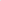 _______________________________________(дата рождения)_______________________________________(паспортные данные: серия, номер, когда и кем выдан)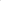 _______________________________________(место регистрации)_______________________________________(номер телефона, e-mail)_______________________________________(банковские реквизиты (при наличии)___________/____________________________(подпись)      (фамилия, имя, отчество (при наличии)«____»_________________________2023 г.Гражданин_______________________________________(фамилия, имя, отчество (при наличии)_______________________________________(дата рождения)_______________________________________(паспортные данные: серия, номер, когда и кем выдан)_______________________________________(место регистрации)_______________________________________(номер телефона, e-mail)_______________________________________(банковские реквизиты (при наличии)___________/____________________________(подпись)      (фамилия, имя, отчество (при наличии)«____»_________________________2023 г.Я,Я,                                     (Ф.И.О. законного представителя несовершеннолетнего гражданина) являюсь (родителем (мать, отец), усыновителем, попечителем (выбрать соответствие) __________________________________________________________________________  на основании(Ф.И.О. несовершеннолетнего гражданина)_______________________________________________________________________________________(№ и серия свидетельства о рождении/свидетельства об усыновлении (удочерении), свидетельство попечителя № и серия паспорта)________________________________________ даю свое согласие на заключение договора о целевом обучении по образовательной программе высшего образования по квоте приема на целевое обучение, в порядке, предусмотренном статьями 56, 71.1. Федерального закона от 29.12.2012 года №273-ФЗ 
«Об образовании в Российской Федерации», а также Положением о целевом обучении 
по образовательным программам среднего профессионального и высшего образования, утвержденным постановлением Правительства Российской Федерации от 13.10.2020 года. № 1681 «О целевом обучении по образовательным программам среднего профессионального и высшего образования» 
в текущей редакции, по образовательной программе в образовательной организации, реализующей программы высшего профессионального медицинского и фармацевтического образования 
в соответствии с разделом II договора_______________________________________________________________________________________________                                         (код, направление подготовки (специальности), уровень образования)                                     (Ф.И.О. законного представителя несовершеннолетнего гражданина) являюсь (родителем (мать, отец), усыновителем, попечителем (выбрать соответствие) __________________________________________________________________________  на основании(Ф.И.О. несовершеннолетнего гражданина)_______________________________________________________________________________________(№ и серия свидетельства о рождении/свидетельства об усыновлении (удочерении), свидетельство попечителя № и серия паспорта)________________________________________ даю свое согласие на заключение договора о целевом обучении по образовательной программе высшего образования по квоте приема на целевое обучение, в порядке, предусмотренном статьями 56, 71.1. Федерального закона от 29.12.2012 года №273-ФЗ 
«Об образовании в Российской Федерации», а также Положением о целевом обучении 
по образовательным программам среднего профессионального и высшего образования, утвержденным постановлением Правительства Российской Федерации от 13.10.2020 года. № 1681 «О целевом обучении по образовательным программам среднего профессионального и высшего образования» 
в текущей редакции, по образовательной программе в образовательной организации, реализующей программы высшего профессионального медицинского и фармацевтического образования 
в соответствии с разделом II договора_______________________________________________________________________________________________                                         (код, направление подготовки (специальности), уровень образования)Я осознаю свою дополнительную ответственность по обязательствам лица в возрасте от 14 до 18 лет, возникшим на основе совершенных им сделок.